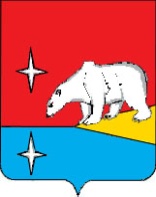 АДМИНИСТРАЦИЯГОРОДСКОГО ОКРУГА ЭГВЕКИНОТПОСТАНОВЛЕНИЕот  20  января 2017 г.  		                № 18 - па		                         п. ЭгвекинотО внесении изменений  в постановление Администрации Иультинского муниципального района от 20 ноября 2015 года № 129-паВ целях уточнения объемов финансирования Муниципальной программы «Поддержка жилищно-коммунального хозяйства и энергетики городского округа Эгвекинот на 2016-2018 годы», Администрация городского округа ЭгвекинотПОСТАНОВЛЯЕТ:1. Внести в постановление Администрации Иультинского муниципального района от 20 ноября 2015 года № 129-па «Об утверждении  Муниципальной программы «Поддержка жилищно-коммунального хозяйства и энергетики городского округа Эгвекинот на 2016-2018 годы» следующие изменения:1.1. Абзац «Объём финансовых ресурсов Муниципальной программы» в паспорте Муниципальной программы «Поддержка жилищно-коммунального хозяйства и энергетики городского округа Эгвекинот на 2016-2018 годы» изложить в следующей редакции:1.2 Раздел V. Ресурсное обеспечение Муниципальной программы изложить в следующей редакции: «Общий объём бюджетных ассигнований Муниципальной программы составляет 268 871,1 тыс. рублей, из них средства окружного бюджета – 129 699,4 тыс. рублей, средства местного бюджета – 135 091,7 тыс. рублей, внебюджетных источников (средства юридических лиц) – 4 080,0 тыс. рублей.»;1.3 Абзац «Объёмы финансовых ресурсов Подпрограммы» в паспорте подпрограммы «Поддержка жилищно-коммунального хозяйства» Муниципальной программы «Поддержка жилищно-коммунального хозяйства и энергетики городского округа Эгвекинот на 2016-2018 годы» изложить в следующей редакции:«всего по Подпрограмме – 169 319,0 тыс. рублей, из них:средства окружного бюджета – 129 699,4 тыс. рублей, в том числе по годам:в 2016 году – 129 699,4 тыс. рублей;в 2017 году – 0,0 тыс. рублей;в 2018 году – 0,0 тыс. рублей;средства местного бюджета– 35 539,6 тыс. рублей, в том числе по годам:          в 2016 году – 15 170,6 тыс. рублей;          в 2017 году – 10 184,5 тыс. рублей;в 2018 году – 10 184,5 тыс. рублей; средства внебюджетных источников (средства юридических лиц) – 4 080,0 тыс. рублей, в том числе по годам:в 2016 году – 4 080,0 тыс. рублей;в 2017 году – 0,0  тыс. рублей;в 2018 году – 0,0  тыс. рублей»;1.4 Раздел V. Ресурсное обеспечение Подпрограммы «Поддержка жилищно-коммунального хозяйства» Муниципальной программы «Поддержка жилищно-коммунального хозяйства и энергетики городского округа Эгвекинот на 2016-2018 годы» изложить в следующей редакции: «Общий объём финансирования Подпрограммы за весь период реализации составляет 169 319,0 тыс. рублей, из них:	за счет средств окружного бюджета - 129 699,4 тыс. рублей, в том числе по годам:	в 2016 году – 129 699,4 тыс. рублей; в 2017 году – 0,0 тыс. рублей;	в 2018 году – 0,0 тыс. рублей;	за счёт средств местного бюджета – 35 539,6 тыс. рублей, в том числе по годам:	в 2016 году – 15 170,6 тыс. рублей;	в 2017 году – 10 184,5 тыс. рублей;	в 2018 году – 10 184,5 тыс. рублей;средства внебюджетных источников (средства юридических лиц) – 4 080,0 тыс. рублей, в том числе по годам:в 2016 году – 4 080,0 тыс. рублей;в 2017 году – 0,0 тыс. рублей;в 2018 году – 0,0 тыс. рублей;»; 1.5  Приложение 1 к Подпрограмме «Поддержка жилищно-коммунального хозяйства» Муниципальной программы «Поддержка жилищно-коммунального хозяйства и энергетики городского округа Эгвекинот на 2016-2018 годы» изложить в новой редакции согласно приложению 1 к настоящему постановлению.1.6 Абзац «Объёмы финансовых ресурсов Подпрограммы» в паспорте подпрограммы «Субсидирование предприятий жилищно-коммунального хозяйства» Муниципальной программы «Поддержка жилищно-коммунального хозяйства и энергетики городского округа Эгвекинот на 2016-2018 годы» изложить в следующей редакции:«всего по Подпрограмме – 99 552,1 тыс. рублей, из них:средства окружного бюджета – 0,0 тыс. рублей, в том числе по годам:в 2016 году –0,0 тыс. рублей;в 2017 году – 0,0 тыс. рублей;в 2018 году – 0,0 тыс. рублей;средства местного бюджета– 99 552,1 тыс. рублей, в том числе по годам:в 2016 году – 33 723,3 тыс. рублей;в 2017 году – 32 914,4 тыс. рублей;в 2018 году – 32 914,4 тыс. рублей; средства внебюджетных источников (средства юридических лиц) – 0,0 тыс. рублей, в том числе по годам:в 2016 году – 0,0 тыс. рублей;в 2017 году – 0,0 тыс. рублей;в 2018 году – 0,0 тыс. рублей»;1.7 Раздел V. Ресурсное обеспечение Подпрограммы «Субсидирование предприятий жилищно-коммунального хозяйства» Муниципальной программы «Поддержка жилищно-коммунального хозяйства и энергетики городского округа Эгвекинот на 2016-2018 годы» изложить в следующей редакции: «Общий объём финансирования Подпрограммы за весь период реализации составляет 99 552,1 тыс. рублей, из них:	за счет средств окружного бюджета – 0,0 тыс. рублей, в том числе по годам:	в 2016 году – 0,0 тыс. рублей; в 2017 году – 0,0 тыс. рублей;	в 2018 году – 0,0 тыс. рублей;	за счёт средств местного бюджета – 99 552,1 тыс. рублей, в том числе по годам:	в 2016 году – 33 723,3 тыс. рублей;	в 2017 году – 32 914,4 тыс. рублей;	в 2018 году – 32 914,4 тыс. рублей;средства внебюджетных источников (средства юридических лиц) – 0,0 тыс. рублей, в том числе по годам: в 2016 году – 0,0 тыс. рублей; в 2017 году – 0,0 тыс. рублей; в 2018 году – 0,0 тыс. рублей;»;1.8 Приложение 1 к Подпрограмме «Субсидирование предприятий жилищно-коммунального хозяйства» Муниципальной программы «Поддержка жилищно-коммунального хозяйства и энергетики городского округа Эгвекинот на 2016-2018 годы» изложить в новой редакции согласно приложению 2 к настоящему постановлению.»2. Настоящее постановление обнародовать в местах, определенных Уставом городского округа Эгвекинот, и разместить на официальном сайте Администрации городского округа Эгвекинот в информационно-телекоммуникационной сети «Интернет».3. Настоящее постановление вступает в силу со дня обнародования.4. Контроль за исполнением настоящего постановления возложить на Управление промышленной и сельскохозяйственной политики Администрации городского округа Эгвекинот (Абакаров А.М.)Глава  Администрации                                                                               Р.В. КоркишкоПриложение 1к постановлению Администрации городского округа Эгвекинотот 20 января 2017 г. № 18 - па  »Приложение 2к постановлению Администрации городского округа Эгвекинотот 20 января 2017 г. № 18 - па «»«Объём финансовых ресурсов Муниципальной программыОбщий объём бюджетных ассигнований Муниципальной программы составляет 268 871,1 тыс. рублей, в том числе по годам:в 2016 году – 182 673,3 тыс. рублей;в 2017 году – 43 098,9 тыс. рублей;в 2018 году – 43 098,9 тыс. рублей;из них:средства окружного бюджета – 129 699,4  тыс. рублей, в том числе по годам:в 2016 году – 129 699,4 тыс. рублей;в 2017 году –0,0 тыс. рублей;в 2018 году –0,0 тыс. рублей;средства местного бюджета – 135 091,7 тыс. рублей, в том числе по годам:в 2016 году – 48 893,9 тыс. рублей;в 2017 году – 43 098,9 тыс. рублей;в 2018 году – 43 098,9  тыс. рублей;средства внебюджетных источников (средства юридических лиц) – 4 080,0 тыс. рублей, в том числе по годам:в 2016 году – 4 080,0   тыс. рублей;в 2017 году – 0,0  тыс. рублей;в 2018 году – 0,0  тыс. рублей;в том числе по Подпрограммам:Подпрограмма «Поддержка жилищно-коммунального хозяйства» всего 169 319,0 тыс. рублей, в том числе по годам:в 2016 году – 148 950,0 тыс. рублей;в 2017 году – 10 184,5 тыс. рублей;в 2018 году – 10 184,5 тыс. рублей;из них:средства окружного бюджета – 129 699,4 тыс. рублей, в том числе по годам:в 2016 году – 129 699,4 тыс. рублей;в 2017 году – 0,0 тыс. рублей;в 2018 году – 0,0 тыс. рублей;средства местного бюджета– 35 539,6 тыс. рублей, в том числе по годам:в 2016 году – 15 170,6 тыс. рублей;в 2017 году – 10 184,5 тыс. рублей;в 2018 году – 10 184,5 тыс. рублей;средства внебюджетных источников (средства юридических лиц) – 4 080,0 тыс. рублей, в том числе по годам:в 2016 году – 4 080,0   тыс. рублей;в 2017 году – 0,0  тыс. рублей;в 2018 году – 0,0  тыс. рублей;Подпрограмма «Субсидирование предприятий жилищно-коммунального хозяйства»  всего 99 552,1 тыс. рублей, из них:      средства местного бюджета – 99 552,1 тыс. рублей, в том числе по годам:в 2016 году – 33 723,3 тыс. рублей;в 2017 году – 32 914,4 тыс. рублей;в 2018 году – 32 914,4 тыс. рублей; Подпрограмма «Энергосбережение и повышение энергетической эффективности» всего 0,0 тыс. рублей, в том числе по годам:в 2016 году –   0,0 тыс. рублей;в 2017 году –   0,0 тыс. рублей;в 2018 году –   0,0 тыс. рублей.»«Приложение  1«Приложение  1«Приложение  1«Приложение  1«Приложение  1«Приложение  1«Приложение  1«Приложение  1к Подпрограмме «Поддержка жилищно-коммунального хозяйства» к Подпрограмме «Поддержка жилищно-коммунального хозяйства» к Подпрограмме «Поддержка жилищно-коммунального хозяйства» к Подпрограмме «Поддержка жилищно-коммунального хозяйства» к Подпрограмме «Поддержка жилищно-коммунального хозяйства» к Подпрограмме «Поддержка жилищно-коммунального хозяйства» к Подпрограмме «Поддержка жилищно-коммунального хозяйства» к Подпрограмме «Поддержка жилищно-коммунального хозяйства» Муниципальной программы «Поддержка жилищно-коммунального Муниципальной программы «Поддержка жилищно-коммунального Муниципальной программы «Поддержка жилищно-коммунального Муниципальной программы «Поддержка жилищно-коммунального Муниципальной программы «Поддержка жилищно-коммунального Муниципальной программы «Поддержка жилищно-коммунального Муниципальной программы «Поддержка жилищно-коммунального Муниципальной программы «Поддержка жилищно-коммунального хозяйства и энергетики городского округа Эгвекинот на 2016-2018 годы»хозяйства и энергетики городского округа Эгвекинот на 2016-2018 годы»хозяйства и энергетики городского округа Эгвекинот на 2016-2018 годы»хозяйства и энергетики городского округа Эгвекинот на 2016-2018 годы»хозяйства и энергетики городского округа Эгвекинот на 2016-2018 годы»хозяйства и энергетики городского округа Эгвекинот на 2016-2018 годы»хозяйства и энергетики городского округа Эгвекинот на 2016-2018 годы»хозяйства и энергетики городского округа Эгвекинот на 2016-2018 годы»ПЕРЕЧЕНЬПЕРЕЧЕНЬПЕРЕЧЕНЬПЕРЕЧЕНЬПЕРЕЧЕНЬПЕРЕЧЕНЬПЕРЕЧЕНЬПЕРЕЧЕНЬМЕРОПРИЯТИЙ ПОДПРОГРАММЫ МЕРОПРИЯТИЙ ПОДПРОГРАММЫ МЕРОПРИЯТИЙ ПОДПРОГРАММЫ МЕРОПРИЯТИЙ ПОДПРОГРАММЫ МЕРОПРИЯТИЙ ПОДПРОГРАММЫ МЕРОПРИЯТИЙ ПОДПРОГРАММЫ МЕРОПРИЯТИЙ ПОДПРОГРАММЫ МЕРОПРИЯТИЙ ПОДПРОГРАММЫ «Поддержка жилищно-коммунального хозяйства»«Поддержка жилищно-коммунального хозяйства»«Поддержка жилищно-коммунального хозяйства»«Поддержка жилищно-коммунального хозяйства»«Поддержка жилищно-коммунального хозяйства»«Поддержка жилищно-коммунального хозяйства»«Поддержка жилищно-коммунального хозяйства»«Поддержка жилищно-коммунального хозяйства»(наименование подпрограммы)(наименование подпрограммы)(наименование подпрограммы)(наименование подпрограммы)(наименование подпрограммы)(наименование подпрограммы)(наименование подпрограммы)(наименование подпрограммы)МУНИЦИПАЛЬНОЙ ПРОГРАММЫМУНИЦИПАЛЬНОЙ ПРОГРАММЫМУНИЦИПАЛЬНОЙ ПРОГРАММЫМУНИЦИПАЛЬНОЙ ПРОГРАММЫМУНИЦИПАЛЬНОЙ ПРОГРАММЫМУНИЦИПАЛЬНОЙ ПРОГРАММЫМУНИЦИПАЛЬНОЙ ПРОГРАММЫМУНИЦИПАЛЬНОЙ ПРОГРАММЫ«Поддержка жилищно-коммунального хозяйства и энергетики городского округа Эгвекинот на 2016-2018 годы»«Поддержка жилищно-коммунального хозяйства и энергетики городского округа Эгвекинот на 2016-2018 годы»«Поддержка жилищно-коммунального хозяйства и энергетики городского округа Эгвекинот на 2016-2018 годы»«Поддержка жилищно-коммунального хозяйства и энергетики городского округа Эгвекинот на 2016-2018 годы»«Поддержка жилищно-коммунального хозяйства и энергетики городского округа Эгвекинот на 2016-2018 годы»«Поддержка жилищно-коммунального хозяйства и энергетики городского округа Эгвекинот на 2016-2018 годы»«Поддержка жилищно-коммунального хозяйства и энергетики городского округа Эгвекинот на 2016-2018 годы»«Поддержка жилищно-коммунального хозяйства и энергетики городского округа Эгвекинот на 2016-2018 годы»(наименование муниципальной программы)(наименование муниципальной программы)(наименование муниципальной программы)(наименование муниципальной программы)(наименование муниципальной программы)(наименование муниципальной программы)(наименование муниципальной программы)(наименование муниципальной программы)№ п/пНаименование направления, раздела, мероприятияПериод реализации мероприятий (годы)Объём финансовых ресурсов, тыс. рублейОбъём финансовых ресурсов, тыс. рублейОбъём финансовых ресурсов, тыс. рублейОбъём финансовых ресурсов, тыс. рублейОтветственный исполнитель, соисполнители, участники№ п/пНаименование направления, раздела, мероприятияПериод реализации мероприятий (годы)Всегов том числе средства:в том числе средства:в том числе средства:Ответственный исполнитель, соисполнители, участники№ п/пНаименование направления, раздела, мероприятияПериод реализации мероприятий (годы)Всегоокружного бюджетаместного бюджетапрочих внебюджетных источниковОтветственный исполнитель, соисполнители, участники123456781Убытки по низкорентабельным баням2016-201830 553,50,030 553,50,0Управление промышленной  и сельскохозяйственной политики Администрации городского округа Эгвекинот1Убытки по низкорентабельным баням201610 184,50,010 184,50,0Управление промышленной  и сельскохозяйственной политики Администрации городского округа Эгвекинот1Убытки по низкорентабельным баням201710 184,50,010 184,50,0Управление промышленной  и сельскохозяйственной политики Администрации городского округа Эгвекинот1Убытки по низкорентабельным баням201810 184,50,010 184,50,0Управление промышленной  и сельскохозяйственной политики Администрации городского округа Эгвекинот2Субсидии организациям ЖКХ на возмещение разницы в стоимости топлива2016-201826 610,026 343,9266,10,0Управление промышленной  и сельскохозяйственной политики Администрации городского округа Эгвекинот2Субсидии организациям ЖКХ на возмещение разницы в стоимости топлива201626 610,026 343,9266,10,0Управление промышленной  и сельскохозяйственной политики Администрации городского округа Эгвекинот2Субсидии организациям ЖКХ на возмещение разницы в стоимости топлива20170,00,00,00,0Управление промышленной  и сельскохозяйственной политики Администрации городского округа Эгвекинот2Субсидии организациям ЖКХ на возмещение разницы в стоимости топлива20180,00,00,00,0Управление промышленной  и сельскохозяйственной политики Администрации городского округа Эгвекинот3Субсидии организациям ЖКХ на возмещение части расходов по приобретенной тепловой энергии2016-201838 383,838 000,0383,80,0Управление промышленной  и сельскохозяйственной политики Администрации городского округа Эгвекинот3Субсидии организациям ЖКХ на возмещение части расходов по приобретенной тепловой энергии201638 383,838 000,0383,80,0Управление промышленной  и сельскохозяйственной политики Администрации городского округа Эгвекинот3Субсидии организациям ЖКХ на возмещение части расходов по приобретенной тепловой энергии20170,00,00,00,0Управление промышленной  и сельскохозяйственной политики Администрации городского округа Эгвекинот3Субсидии организациям ЖКХ на возмещение части расходов по приобретенной тепловой энергии20180,00,00,00,0Управление промышленной  и сельскохозяйственной политики Администрации городского округа Эгвекинот4Субсидии организациям ЖКХ на выполнение ремонтных работ на объектах коммунальной инфраструктуры в рамках подготовки к работе в зимних условиях2016-201827 860,024 000,01 930,01 930,0Управление промышленной  и сельскохозяйственной политики Администрации городского округа Эгвекинот4Субсидии организациям ЖКХ на выполнение ремонтных работ на объектах коммунальной инфраструктуры в рамках подготовки к работе в зимних условиях201627 860,024 000,01 930,01 930,0Управление промышленной  и сельскохозяйственной политики Администрации городского округа Эгвекинот4Субсидии организациям ЖКХ на выполнение ремонтных работ на объектах коммунальной инфраструктуры в рамках подготовки к работе в зимних условиях20170,00,00,00,0Управление промышленной  и сельскохозяйственной политики Администрации городского округа Эгвекинот4Субсидии организациям ЖКХ на выполнение ремонтных работ на объектах коммунальной инфраструктуры в рамках подготовки к работе в зимних условиях20180,00,00,00,0Управление промышленной  и сельскохозяйственной политики Администрации городского округа Эгвекинот5Субсидии организациям ЖКХ на укрепление и оснащение материально-технической базы2016-201820 300,016 000,02 150,02 150,0Управление промышленной  и сельскохозяйственной политики Администрации городского округа Эгвекинот5Субсидии организациям ЖКХ на укрепление и оснащение материально-технической базы201620 300,016 000,02 150,02 150,0Управление промышленной  и сельскохозяйственной политики Администрации городского округа Эгвекинот5Субсидии организациям ЖКХ на укрепление и оснащение материально-технической базы20170,00,00,00,0Управление промышленной  и сельскохозяйственной политики Администрации городского округа Эгвекинот5Субсидии организациям ЖКХ на укрепление и оснащение материально-технической базы20180,00,00,00,0Управление промышленной  и сельскохозяйственной политики Администрации городского округа Эгвекинот6Субсидии организациям ЖКХ на возмещение части расходов по приобретенной электрической энергии2016-201825 611,725 355,5256,20,0Управление промышленной  и сельскохозяйственной политики Администрации городского округа Эгвекинот6Субсидии организациям ЖКХ на возмещение части расходов по приобретенной электрической энергии201625 611,725 355,5256,20,0Управление промышленной  и сельскохозяйственной политики Администрации городского округа Эгвекинот6Субсидии организациям ЖКХ на возмещение части расходов по приобретенной электрической энергии20170,00,00,00,0Управление промышленной  и сельскохозяйственной политики Администрации городского округа Эгвекинот6Субсидии организациям ЖКХ на возмещение части расходов по приобретенной электрической энергии20180,00,00,00,0Управление промышленной  и сельскохозяйственной политики Администрации городского округа ЭгвекинотВсего по ПодпрограммеВсего по Подпрограмме2016-2018169 319,0129 699,435 539,64 080,0Всего по ПодпрограммеВсего по Подпрограмме2016148 950,0129 699,415 170,64 080,0Всего по ПодпрограммеВсего по Подпрограмме201710 184,50,010 184,50,0Всего по ПодпрограммеВсего по Подпрограмме201810 184,50,010 184,50,0Приложение  1Приложение  1Приложение  1Приложение  1Приложение  1Приложение  1Приложение  1Приложение  1к Подпрограмме «Субсидирование предприятий жилищно-коммунального хозяйства»к Подпрограмме «Субсидирование предприятий жилищно-коммунального хозяйства»к Подпрограмме «Субсидирование предприятий жилищно-коммунального хозяйства»к Подпрограмме «Субсидирование предприятий жилищно-коммунального хозяйства»к Подпрограмме «Субсидирование предприятий жилищно-коммунального хозяйства»к Подпрограмме «Субсидирование предприятий жилищно-коммунального хозяйства»к Подпрограмме «Субсидирование предприятий жилищно-коммунального хозяйства»к Подпрограмме «Субсидирование предприятий жилищно-коммунального хозяйства»Муниципальной программы «Поддержка жилищно-коммунального Муниципальной программы «Поддержка жилищно-коммунального Муниципальной программы «Поддержка жилищно-коммунального Муниципальной программы «Поддержка жилищно-коммунального Муниципальной программы «Поддержка жилищно-коммунального Муниципальной программы «Поддержка жилищно-коммунального Муниципальной программы «Поддержка жилищно-коммунального Муниципальной программы «Поддержка жилищно-коммунального хозяйства и энергетики городского округа Эгвекинот на 2016-2018 годы»хозяйства и энергетики городского округа Эгвекинот на 2016-2018 годы»хозяйства и энергетики городского округа Эгвекинот на 2016-2018 годы»хозяйства и энергетики городского округа Эгвекинот на 2016-2018 годы»хозяйства и энергетики городского округа Эгвекинот на 2016-2018 годы»хозяйства и энергетики городского округа Эгвекинот на 2016-2018 годы»хозяйства и энергетики городского округа Эгвекинот на 2016-2018 годы»хозяйства и энергетики городского округа Эгвекинот на 2016-2018 годы»ПЕРЕЧЕНЬПЕРЕЧЕНЬПЕРЕЧЕНЬПЕРЕЧЕНЬПЕРЕЧЕНЬПЕРЕЧЕНЬПЕРЕЧЕНЬПЕРЕЧЕНЬМЕРОПРИЯТИЙ ПОДПРОГРАММЫ МЕРОПРИЯТИЙ ПОДПРОГРАММЫ МЕРОПРИЯТИЙ ПОДПРОГРАММЫ МЕРОПРИЯТИЙ ПОДПРОГРАММЫ МЕРОПРИЯТИЙ ПОДПРОГРАММЫ МЕРОПРИЯТИЙ ПОДПРОГРАММЫ МЕРОПРИЯТИЙ ПОДПРОГРАММЫ МЕРОПРИЯТИЙ ПОДПРОГРАММЫ «Субсидирование предприятий жилищно-коммунального хозяйства»«Субсидирование предприятий жилищно-коммунального хозяйства»«Субсидирование предприятий жилищно-коммунального хозяйства»«Субсидирование предприятий жилищно-коммунального хозяйства»«Субсидирование предприятий жилищно-коммунального хозяйства»«Субсидирование предприятий жилищно-коммунального хозяйства»«Субсидирование предприятий жилищно-коммунального хозяйства»«Субсидирование предприятий жилищно-коммунального хозяйства»(наименование подпрограммы)(наименование подпрограммы)(наименование подпрограммы)(наименование подпрограммы)(наименование подпрограммы)(наименование подпрограммы)(наименование подпрограммы)(наименование подпрограммы)МУНИЦИПАЛЬНОЙ ПРОГРАММЫМУНИЦИПАЛЬНОЙ ПРОГРАММЫМУНИЦИПАЛЬНОЙ ПРОГРАММЫМУНИЦИПАЛЬНОЙ ПРОГРАММЫМУНИЦИПАЛЬНОЙ ПРОГРАММЫМУНИЦИПАЛЬНОЙ ПРОГРАММЫМУНИЦИПАЛЬНОЙ ПРОГРАММЫМУНИЦИПАЛЬНОЙ ПРОГРАММЫ«Поддержка жилищно-коммунального хозяйства и энергетики городского округа Эгвекинот на 2016-2018 годы»«Поддержка жилищно-коммунального хозяйства и энергетики городского округа Эгвекинот на 2016-2018 годы»«Поддержка жилищно-коммунального хозяйства и энергетики городского округа Эгвекинот на 2016-2018 годы»«Поддержка жилищно-коммунального хозяйства и энергетики городского округа Эгвекинот на 2016-2018 годы»«Поддержка жилищно-коммунального хозяйства и энергетики городского округа Эгвекинот на 2016-2018 годы»«Поддержка жилищно-коммунального хозяйства и энергетики городского округа Эгвекинот на 2016-2018 годы»«Поддержка жилищно-коммунального хозяйства и энергетики городского округа Эгвекинот на 2016-2018 годы»«Поддержка жилищно-коммунального хозяйства и энергетики городского округа Эгвекинот на 2016-2018 годы»(наименование муниципальной программы)(наименование муниципальной программы)(наименование муниципальной программы)(наименование муниципальной программы)(наименование муниципальной программы)(наименование муниципальной программы)(наименование муниципальной программы)(наименование муниципальной программы)№ п/пНаименование направления, раздела, мероприятияПериод реализации мероприятий (годы)Объём финансовых ресурсов, тыс. рублейОбъём финансовых ресурсов, тыс. рублейОбъём финансовых ресурсов, тыс. рублейОбъём финансовых ресурсов, тыс. рублейОтветственный исполнитель, соисполнители, участники№ п/пНаименование направления, раздела, мероприятияПериод реализации мероприятий (годы)Всегов том числе средства:в том числе средства:в том числе средства:Ответственный исполнитель, соисполнители, участники№ п/пНаименование направления, раздела, мероприятияПериод реализации мероприятий (годы)Всегоокружного бюджетаместного бюджетапрочих внебюджетных источниковОтветственный исполнитель, соисполнители, участники123456781Субсидирование предприятий ЖКХ2016-201890 010,50,090 010,50,0Управление промышленной  и сельскохозяйственной политики Администрации городского округа Эгвекинот1Субсидирование предприятий ЖКХ201630 003,50,030 003,50,0Управление промышленной  и сельскохозяйственной политики Администрации городского округа Эгвекинот1Субсидирование предприятий ЖКХ201730 003,50,030 003,50,0Управление промышленной  и сельскохозяйственной политики Администрации городского округа Эгвекинот1Субсидирование предприятий ЖКХ201830 003,50,030 003,50,0Управление промышленной  и сельскохозяйственной политики Администрации городского округа Эгвекинот2Субсидирование ритуальных услуг2016-20189 541,60,09 541,60,0Управление промышленной  и сельскохозяйственной политики Администрации городского округа Эгвекинот2Субсидирование ритуальных услуг20163 719,80,03 719,80,0Управление промышленной  и сельскохозяйственной политики Администрации городского округа Эгвекинот2Субсидирование ритуальных услуг20172 910,90,02 910,90,0Управление промышленной  и сельскохозяйственной политики Администрации городского округа Эгвекинот2Субсидирование ритуальных услуг20182 910,90,02 910,90,0Управление промышленной  и сельскохозяйственной политики Администрации городского округа ЭгвекинотВсего по Подпрограмме:Всего по Подпрограмме:2016-201899 552,10,099 552,10,0Всего по Подпрограмме:Всего по Подпрограмме:201633 723,30,033 723,30,0Всего по Подпрограмме:Всего по Подпрограмме:201732 914,40,032 914,40,0Всего по Подпрограмме:Всего по Подпрограмме:201832 914,40,032 914,40,0